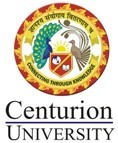 EMBEDDED LINUX ON ARM(CUES2052)Assignment1                                                                      Short question1. Name a popular shell used in Linux for scripting.2. What is the shebang (#!) line in a shell script and why is it important?3. How do you define a variable in a shell script?4. What is the difference between local and global variables in shell scripting?5. Explain the purpose of the 'if' statement in shell scripting.6. How do you use loops (for, while) in shell scripting?7. What is command substitution in shell scripting and how is it done?8. How do you pass command-line arguments to a shell script?9. Explain the concept of exit codes in shell scripting.     10. Explain the use of linux commands sudo,apt –get,gedit,.cat.Long questions Write the shell scripting in linux   for  displaying the following pattern555554444333221Write shell scripting  to input marks of five subjects Physics, Chemistry, Biology, Mathematics and Computer. Calculate percentage and grade according to following:
Percentage >= 90% : Grade A
Percentage >= 80% : Grade B
Percentage >= 70% : Grade C
Percentage >= 60% : Grade D
Percentage >= 40% : Grade E
Percentage < 40% : Grade FWrite shell scripting for finding out factorial of a number.